Contemplative Service for Wednesday,August 16, 2023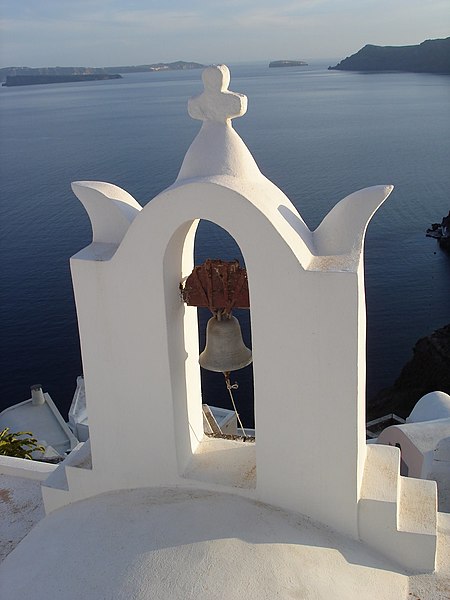 First reading: Proverbs 6: 20-22My child, keep to the holy teachings    and do not forsake them.Bind them upon your heart always;
    tie them around your neck.
When you walk, they will lead you;
    when you lie down, they will watch over you.Music: The bells of Eglise St. Pierre Liens a Le Buisson-de-Caduoin, ringing the Angelushttps://www.youtube.com/watch?v=agtbiBykjBYSecond reading: a Buddhist teachingWhen the Buddha started to wander around India shortly after his enlightenment, he encountered several people who recognized him to be a very extraordinary being. They asked him: "Are you a god?" "No," he replied. "Are you a reincarnation of god?" "No," he replied. "Are you a wizard, then?" "No." "Well, are you a man?" "No." "So what are you?" They asked, being very perplexed.  Buddha simply replied: "I am awake."Music: Bell ringing in Buddhist Temple, Koreahttps://www.youtube.com/watch?v=OUpNdanOLCYTime of Silent Contemplation:Great Mystery,
teach me how to trust
my heart,
my mind,
my intuition,
my inner knowing,
the senses of my body,
the blessings of my spirit.
Teach me to trust these things
so that I may enter my Sacred Space
and love beyond my fear,
and thus Walk in Balance
with the rising of each glorious Sun.—Lakota PrayerCommunal Blessing:Just as we awake to the morning, relaxed and fuzzy, finding our way into consciousness, you lay your hand on our foreheads.  The day anoints us. The light that will feed us rises on the horizon.  Holy One, you are in the sharpening of our senses. We do not yet know all that it is to awaken, but today we open our eyes in trust and begin to see all that you offer.  May we arise in unison with you.  Amen.Music: “Rain” by Rob Scallon, performed by Joey Brinkhttps://www.youtube.com/watch?v=U54MgfRlvZcArise in peace, vitality, and clarity.May you awaken to joy.